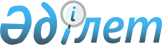 О проекте Указа Президента Республики Казахстан "О внесении изменений в Указ Президента Республики Казахстан от 30 апреля 2015 года № 6 "О Национальной комиссии по модернизации"Постановление Правительства Республики Казахстан от 15 января 2016 года № 15      Правительство Республики Казахстан ПОСТАНОВЛЯЕТ:

      внести на рассмотрение Президента Республики Казахстан проект Указа Президента Республики Казахстан «О внесении изменений в Указ Президента Республики Казахстан от 30 апреля 2015 года № 6 «О Национальной комиссии по модернизации».      Премьер-Министр

      Республики Казахстан                     К. Масимов  О внесении изменений в Указ Президента Республики Казахстан

от 30 апреля 2015 года № 6 «О Национальной комиссии

по модернизации»      ПОСТАНОВЛЯЮ:

      1. Внести в Указ Президента Республики Казахстан от 30 апреля 2015 года № 6 «О Национальной комиссии по модернизации» (САПП Республики Казахстан, 2015 г., № 20, ст. 100) следующие изменения: 

      ввести в состав Национальной комиссии по модернизации, образованной вышеназванным Указом:Бекетаева                   - заместителя Руководителя Администрации

Марата Бакытжановича          Президента Республики Казахстан;      строки:«Донаков                    - заместитель Руководителя Администрации

Талгат Советбекович           Президента Республики Казахстан»«Назарбаева                 - заместитель Председателя Мажилиса

Дарига Нурсултановна          Парламента Республики Казахстан»      изложить в следующей редакции:«Донаков                    - Министр по делам государственной службы

Талгат Советбекович           Республики Казахстан»«Назарбаева                 - Заместитель Премьер-Министра Республики

Дарига Нурсултановна          Казахстан»;      вывести из состава указанной комиссии Орынбаева Е.Т.

      2. Настоящий Указ вводится в действие со дня его подписания.      Президент 

      Республики Казахстан
					© 2012. РГП на ПХВ «Институт законодательства и правовой информации Республики Казахстан» Министерства юстиции Республики Казахстан
				